TELOVADBA ZA MOŽGANE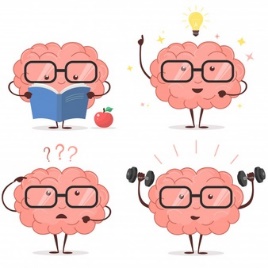 